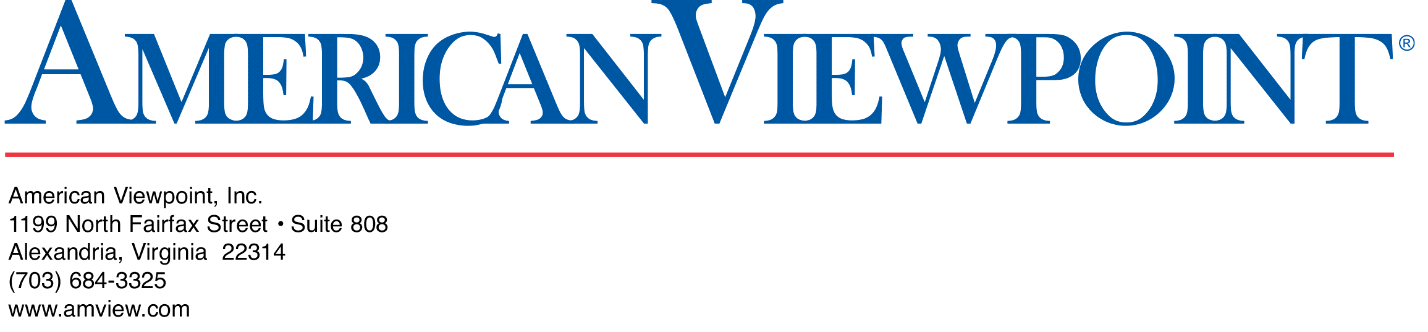 American Action ForumNet Neutrality SurveyJune 11-13, 2018n=800 Likely Voters / 50% Cell Phone InterviewingHello, my name is _______ and I'm with AMERICAN VIEWPOINT, an independent market research firm located in Alexandria, Virginia.  This is not a sales call. We are doing a survey to gather opinions on issues facing the country today. May I speak with [NAME ON FILE]? [ASK IF WIRELESS SAMPLE] Are you in a place right now where you can safely take the survey?1. 	Yes2.	No [TERMINATE OR SCHEDULE CALLBACK]9. 	Don’t know [TERMINATE OR SCHEDULE CALLBACK]0. 	Refused [TERMINATE]Are you or is anyone in your household a reporter or active in any political campaigns?1.	Yes [TERMINATE]2.	No [CONTINUE][RECORD FROM FILE IF NAME ON FILE] [IF NOT NAME ON FILE ASK][IF LANDLINE, ASK:] Are you registered to vote in STATE FROM FILE at this address?[IF CELL, ASK:] Are you registered to vote in STATE FROM FILE?Landline1.	Yes [GO TO Q5]2.	No [ASK 4]Cell/Other1.	COUNTY IN SAMPLE FRAME2.	Other [SPECIFY: _____ ] [DNR] [TERMINATE]9.	Not in STATE [DNR] [TERMINATE]0.	Refused [DNR] [TERMINATE]Is there anyone in your household who is registered to vote in STATE FROM FILE? [IF YES ASK: MAY I PLEASE SPEAK TO THAT PERSON?]1.	Yes [REPEAT INTRODUCTION]2.	No [THANK AND TERMINATE][RECORD FROM FILE IF NAME ON FILE] [IF NOT NAME ON FILE ASK]What is your age?Record Actual Age _______[IF REFUSED, ASK: Which age category do you fall into?]CODEAt election time, things sometimes come up that keep a person from voting. How likely is it that you will vote in the November election for offices such as U.S. Senate, Congress, and other state and local offices? Would you say that you are [READ 1 THRU 4]On a scale of 1 to 10, where one means that you are not at all enthusiastic and ten means that you are extremely enthusiastic, how enthusiastic are you about voting in the November election for U.S. Senate, Congress, and other state and local offices?? [CODE DON’T KNOW AND REFUSED IN SECOND COLUMN]If the November election for Congress were held today, would you be voting for [ROTATE R/D] the Republican candidate OR the Democratic candidate?[IF REPUBLICAN OR DEMOCRATIC CANDIDATE, PROBE: Are you definitely voting or just probably voting for the (Republican/Democratic) candidate?][IF UNDECIDED, PROBE: Which way do you lean?]Do you feel that things in this country are generally going in the right direction or do you feel things have gotten off on the wrong track?[IF RIGHT DIRECTION OR WRONG TRACK, PROBE: And do you feel strongly about that, or not?]Now, I am going to read you the names of some people and organizations that are active in politics today and have you tell me if you are aware or not aware of each one. For those you know, I would like you to tell me if you have a favorable or unfavorable opinion of that person or organization. [RANDOMIZE] [IF FAVORABLE/UNFAVORABLE, PROBE: Would that be very (favorable/unfavorable) or just somewhat (favorable/unfavorable)?]Donald TrumpBarack ObamaAT&TAppleVerizonComcastSpectrumGoogleFacebookHow familiar are you with the policy of net neutrality? [READ 1 THRU 4]As you may know, the term “Net Neutrality” currently refers to a Federal Communication Commission additional regulation that requires Internet Service Providers, or ISPs, like Comcast, Spectrum and Verizon, to provide access to all websites on the internet, treat all websites equally in terms of content delivery, and prevent ISPs from differentially charging websites like Google, Facebook, and Netflix to deliver their content. Do you favor or oppose the regulation referred to as net neutrality?[IF FAVOR/OPPOSE, PROBE: Would that be strongly (favor/oppose) or just somewhat (favor/oppose)?]As you may know, these net neutrality regulations would only impact Internet Service Providers. There are no targeted regulations on large tech companies. Do you favor or oppose regulating large tech companies?[IF FAVOR/OPPOSE, PROBE: Would that be strongly (favor/oppose) or just somewhat (favor/oppose)?]A resolution is currently being considered by Congress to impose these additional regulations on internet service providers permanently while not addressing regulation for large tech companies like Google and Facebook. Do you favor or oppose this resolution?[IF FAVOR/OPPOSE, PROBE: Would that be strongly (favor/oppose) or just somewhat (favor/oppose)?]As it relates to your experience on the internet, please rank your 1st and 2nd biggest concerns. [READ 1 THRU 3][CODE FIRST AND SECOND]Due to increased use of high bandwidth applications like gaming or video streaming on multiple devices on the internet, investments and improvements in broadband infrastructure are constantly needed to meet of the growing bandwidth demands of consumers and provide the reliability they expect.Who do you think should either cover all of the cost or part of the cost for this infrastructure investment? [ROTATE]Large tech companies like Google, Facebook, Netflix and Amazon Internet Service Providers like Comcast, Spectrum and VerizonSubscribers & Consumers of video streaming services and social media sites[IF CHOICE, PROBE: And is that all of the cost or just some?] [IF ‘SOME’, ALLOW MULTIPLE RESPONSES]Obama-era FCC Chairman Tom Wheeler imposed network neutrality regulations on the broadband industry via laws that were originally created for monopoly phone companies. President Trump’s pick for FCC Chairman, Ajit Pai, has worked to repeal these regulations in order to spur innovation and investment. Do you favor President Obama’s approach or that of the Trump administration?[IF CHOICE, PROBE: And do you feel that way strongly, or not?][ROTATE Q26-27]Do you agree or disagree with the following statement: The government should not mandate what internet service providers can or cannot charge big tech companies like Google and Facebook to deliver traffic using their networks.[IF AGREE/DISAGREE, PROBE: Would that be strongly (agree/disagree) or just somewhat (agree/disagree)?]Do you agree or disagree with the following statement: Government mandated price controls on products and services normally increase costs to consumers and discourage investment by companies.[IF AGREE/DISAGREE, PROBE: Would that be strongly (agree/disagree) or just somewhat (agree/disagree)?][ROTATE ASKING SUPPORTING AND OPPOSING MESSAGES FIRST]I would now like to read you several arguments some have made in SUPPORT of this resolution and have you tell me whether each is very convincing, somewhat convincing, not too convincing or not at all convincing as a reason to SUPPORT this Senate resolution. [RANDOMIZE SERIES]This resolution ensures net neutrality, which will allow the internet to remain free and open for creativity and innovation that leads to strong economic growth.Without this resolution, innovation on the internet is at a severe risk. Internet service providers are able to do whatever they want without the proper rules in place, like choose what traffic to throttle (or slow down) for streaming.Without regulations in place, internet service providers can charge companies to reach consumers online. This will have a huge effect on start-ups and any company that doesn’t have excessive funding to reach their potential consumers.I would now like to read you several arguments some have made in OPPOSITION to this resolution and have you tell me whether each is very convincing, somewhat convincing, not too convincing or not at all convincing as a reason to OPPOSE this Senate resolution. [RANDOMIZE SERIES]Instead of allowing for an open internet, this resolution actually puts in place utility-type rules and regulations from 1934 that applied to telephone companies. These rules are not fit for the 21st century internet and will harm consumers by suppressing investment and innovation to improve services.There has been discussion of a bipartisan bill to address net neutrality concerns in a more measured way. That is a fairer and more responsible approach.  A bi-partisan coalition of labor unions, civil rights organizations, manufacturers, tech companies, and small and rural internet service providers are all opposed to this resolution due to its negative impact on investment and jobs. More than $4 billion dollars in lost investment in the first two years is expected if this outdated legislation is enacted.This resolution would do nothing to regulate Google, Facebook, and streaming services. This is an advantage for these big tech companies. Government regulations hinder innovation and create red tape when trying to improve communication infrastructure. With this resolution, internet service providers will have to jump through hurdles anytime they try to improve their network, hurting consumers across America.If this resolution passes, internet service providers will be solely responsible for costs associated with updating infrastructure and bandwidth to meet consumer demands. These costs will likely get passed onto consumers, meaning you will pay for applications and content like Netflix that you may not even use.Now knowing what you do, do you favor or oppose a resolution currently being considered by Congress to impose these additional regulations on internet service providers permanently while not addressing regulation for large tech companies like Google and Facebook? IF FAVOR/OPPOSE, PROBE: Would that be strongly (favor/oppose) or just somewhat (favor/oppose)?]Now knowing what you do, who do you think should either cover all of the cost or part of the cost for infrastructure investment? [ROTATE]Large tech companies like Google, Facebook, Netflix and Amazon Internet Service Providers like Comcast, Spectrum and VerizonSubscribers & Consumers of video streaming services and social media sites[IF CHOICE, PROBE: And is that all of the cost or just some?] [IF ‘SOME’, ALLOW MULTIPLE RESPONSES]How often do you access Google or Facebook either on your computer, laptop, tablet or smart phone? [READ 1 THRU 7]Outside of accessing the internet at work, about how many hours per day do you spend accessing the internet in your leisure time? [READ 1 THRU 4 IF NECESSARY]Which best describes how you get your television service? [READ 1-6]Either in place of or in addition to traditional cable, do you subscribe to any of the following streaming services? [READ 1 THRU 5] [ALLOW MULTIPLE RESPONSES]Regardless of how you feel today, in the 2016 election for President, did you vote for [ROTATE R/D] Donald Trump, Republican; Hillary Clinton, Democrat; someone else, or did you not vote in that election?And now I have just a few questions for statistical purposes only.Generally speaking, do you think of yourself as [ROTATE R/D] a Republican, a Democrat, an Independent or something else?[IF REPUBLICAN OR DEMOCRAT, ASK: Would you call yourself a STRONG (Republican/Democrat) or a NOT-SO-STRONG (Republican/Democrat)?][IF INDEPENDENT/SOMETHING ELSE: Do you think of yourself as closer to the [ROTATE] Republican Party OR Democratic Party?][ASK IF REPUBLICAN, Q44:1-2] Thinking about the Republican Party today, if you had to choose, would you more closely identify yourself as [RANDOMIZE] part of the traditional Republican Party, part of the Trump movement OR part of the Tea Party movement?[IF TRADITIONAL REPUBLICAN/TRUMP/TEA PARTY, PROBE: And do you feel that way strongly, or not?]On political issues, do you consider yourself to be [ROTATE TOP TO BOTTOM/ BOTTOM TO TOP] Conservative, Moderate, or Liberal?[IF CONSERVATIVE OR LIBERAL, PROBE: Would that be very (conservative/ liberal) or just somewhat (conservative/liberal)?]What is the last grade of school you completed? [READ 1 THRU 8 IF NECESSARY]Which of the following income groups includes your total household income in 2017 before taxes?Record Income _________[READ 1 THRU 9 IF NECESSARY]Do you consider yourself to be White, African American or Black, Hispanic or Latino, Asian, or something else? [ACCEPT MULTIPLE RESPONSES][ASK IF NOT HISPANIC IN Q50] Are you of Hispanic or Latino descent – for instance, Mexican American, South American, Latin American, Cuban, or Puerto Rican?SEX OF RESPONDENT [RECORD, DO NOT ASK]REGIONEXPANDED REGIONKEY STATES2016 PRESIDENTIAL VOTE ADVANTAGE2016 GENERAL ELECTION VOTE HISTORY2014 GENERAL ELECTION VOTE HISTORYMATCH TO FILESAMPLE TYPE5%18-244%25-296%30-347%35-396%40-448%45-4910%50-549%55-5913%60-6412%65-6910%70-7411%75 AND OVER*Refused80%Absolutely certain you will vote18%Probably voting2%Probably not voting48%Extremely Enthusiastic 10 Rating17%Highly Enthusiastic 8 - 9 Rating25%Moderately Enthusiastic 5 - 7 Rating9%Not Very Enthusiastic 1 - 4 Rating1%Don't Know/No Answer65%8-10 RATING34%1-7 RATING31%Definitely Republican9%Probably Republican3%Lean Republican2%Lean Democratic8%Probably Democratic32%Definitely Democratic12%Don't know42%TOTAL REPUBLICAN42%TOTAL DEMOCRATIC33%Strongly right direction8%Not strongly right direction6%Not strongly wrong track48%Strongly wrong track4%Don't know41%TOTAL RIGHT DIRECTION54%TOTAL WRONG TRACK99%Aware1%Not Aware31%Very Favorable14%Somewhat Favorable8%Somewhat Unfavorable43%Very Unfavorable2%Don't Know44%TOTAL FAVORABLE51%TOTAL UNFAVORABLE99%Aware1%Not Aware38%Very Favorable16%Somewhat Favorable11%Somewhat Unfavorable31%Very Unfavorable2%Don't Know54%TOTAL FAVORABLE42%TOTAL UNFAVORABLE95%Aware5%Not Aware12%Very Favorable35%Somewhat Favorable19%Somewhat Unfavorable12%Very Unfavorable13%Don't Know47%TOTAL FAVORABLE31%TOTAL UNFAVORABLE95%Aware5%Not Aware25%Very Favorable35%Somewhat Favorable13%Somewhat Unfavorable7%Very Unfavorable12%Don't Know60%TOTAL FAVORABLE20%TOTAL UNFAVORABLE94%Aware6%Not Aware14%Very Favorable35%Somewhat Favorable15%Somewhat Unfavorable11%Very Unfavorable16%Don't Know49%TOTAL FAVORABLE26%TOTAL UNFAVORABLE87%Aware13%Not Aware6%Very Favorable21%Somewhat Favorable19%Somewhat Unfavorable17%Very Unfavorable21%Don't Know27%TOTAL FAVORABLE36%TOTAL UNFAVORABLE55%Aware45%Not Aware3%Very Favorable14%Somewhat Favorable8%Somewhat Unfavorable6%Very Unfavorable22%Don't Know17%TOTAL FAVORABLE14%TOTAL UNFAVORABLE96%Aware4%Not Aware29%Very Favorable35%Somewhat Favorable13%Somewhat Unfavorable8%Very Unfavorable8%Don't Know64%TOTAL FAVORABLE21%TOTAL UNFAVORABLE97%Aware3%Not Aware12%Very Favorable31%Somewhat Favorable23%Somewhat Unfavorable21%Very Unfavorable8%Don't Know43%TOTAL FAVORABLE44%TOTAL UNFAVORABLE15%Very Familiar43%Somewhat Familiar16%Not Too Familiar24%Not at all Familiar2%Don't know*Refused58%TOTAL VERY/SOMEWHAT39%TOTAL NOT TOO/AT ALL39%Strongly Favor25%Somewhat Favor10%Somewhat Oppose13%Strongly Oppose12%Don't Know1%Refused64%TOTAL FAVOR24%TOTAL OPPOSE25%Strongly Favor30%Somewhat Favor17%Somewhat Oppose11%Strongly Oppose14%Don't Know2%Refused55%TOTAL FAVOR28%TOTAL OPPOSE12%Strongly Favor20%Somewhat Favor27%Somewhat Oppose24%Strongly Oppose16%Don't Know2%Refused32%TOTAL FAVOR51%TOTAL OPPOSE1st Choice2nd ChoiceCombined47%23%66%Identity theft and other fraudulent activityIdentity theft and other fraudulent activity18%19%34%Affordability of high speed internetAffordability of high speed internet16%30%41%Tech companies, such as Google and Facebook, will not do an adequate job protecting your dataTech companies, such as Google and Facebook, will not do an adequate job protecting your data12%28%35%Internet service providers, such as Comcast, Spectrum and Verizon, will block your ability to go to your favorite websitesInternet service providers, such as Comcast, Spectrum and Verizon, will block your ability to go to your favorite websites2%0%2%None[VOLUNTEERED]4%0%4%Don't KnowDon't Know1%0%1%Refused19%Large Tech - AllLarge Tech - All19%Large Tech - SomeLarge Tech - Some19%ISPs - AllISPs - All19%ISPs - SomeISPs - Some6%Consumers - AllConsumers - All13%Consumers - SomeConsumers - Some9%All of the above[VOLUNTEERED][VOLUNTEERED]9%Don't KnowDon't Know1%RefusedRefused38%Total ISPs37%Total Large Tech19%Total Consumers31%Strongly TrumpStrongly TrumpStrongly Trump8%Not Strongly TrumpNot Strongly TrumpNot Strongly Trump8%Not Strongly ObamaNot Strongly ObamaNot Strongly Obama41%Strongly ObamaStrongly ObamaStrongly Obama3%Neither/Both[VOLUNTEERED]8%Don't KnowDon't KnowDon't Know1%RefusedRefusedRefused40%TOTAL TRUMPTOTAL TRUMPTOTAL TRUMP49%TOTAL OBAMATOTAL OBAMATOTAL OBAMA28%Strongly Agree22%Somewhat Agree21%Somewhat Disagree16%Strongly Disagree11%Don't Know2%Refused50%TOTAL AGREE37%TOTAL DISAGREE34%Strongly Agree24%Somewhat Agree18%Somewhat Disagree15%Strongly Disagree8%Don't Know1%Refused59%TOTAL AGREE33%TOTAL DISAGREE36%Very Convincing35%Somewhat Convincing13%Not too convincing12%Not at all convincing3%Don't know71%TOTAL VERY/SOMEWHAT25%TOTAL NOT TOO/AT ALL27%Very Convincing34%Somewhat Convincing17%Not too convincing15%Not at all convincing5%Don't know61%TOTAL VERY/SOMEWHAT32%TOTAL NOT TOO/AT ALL21%Very Convincing37%Somewhat Convincing20%Not too convincing15%Not at all convincing5%Don't know59%TOTAL VERY/SOMEWHAT36%TOTAL NOT TOO/AT ALL21%Very Convincing33%Somewhat Convincing19%Not too convincing21%Not at all convincing5%Don't know54%TOTAL VERY/SOMEWHAT40%TOTAL NOT TOO/AT ALL17%Very Convincing43%Somewhat Convincing17%Not too convincing16%Not at all convincing5%Don't know61%TOTAL VERY/SOMEWHAT33%TOTAL NOT TOO/AT ALL22%Very Convincing32%Somewhat Convincing21%Not too convincing19%Not at all convincing5%Don't know54%TOTAL VERY/SOMEWHAT40%TOTAL NOT TOO/AT ALL18%Very Convincing31%Somewhat Convincing24%Not too convincing20%Not at all convincing5%Don't know50%TOTAL VERY/SOMEWHAT44%TOTAL NOT TOO/AT ALL18%Very Convincing33%Somewhat Convincing20%Not too convincing23%Not at all convincing3%Don't know52%TOTAL VERY/SOMEWHAT44%TOTAL NOT TOO/AT ALL26%Very Convincing33%Somewhat Convincing14%Not too convincing22%Not at all convincing3%Don't know60%TOTAL VERY/SOMEWHAT36%TOTAL NOT TOO/AT ALL12%Strongly Favor21%Somewhat Favor27%Somewhat Oppose27%Strongly Oppose11%Don't Know2%Refused33%TOTAL FAVOR55%TOTAL OPPOSE22%Large Tech - AllLarge Tech - All21%Large Tech - SomeLarge Tech - Some14%ISPs - AllISPs - All19%ISPs - SomeISPs - Some5%Consumers - AllConsumers - All9%Consumers - SomeConsumers - Some13%All of the above[VOLUNTEERED][VOLUNTEERED]6%Don't KnowDon't Know2%RefusedRefused44%Total Large Tech34%Total ISPs14%Total Consumers61%Several times a day15%About once a day9%A few times a week4%About once a week2%A few times a month or less3%Once a month or less6%Never*Don't Know*Refused29%Less than 1 hour40%1-2 hours16%3-4 hours11%More than 4 hours4%Do not access the Internet in free time[VOLUNTEERED]*Don't Know1%Refused36%Through your cable companyThrough your cable company28%Through a satellite provider like DirecTV or Dish NetworkThrough a satellite provider like DirecTV or Dish NetworkThrough a satellite provider like DirecTV or Dish NetworkThrough a satellite provider like DirecTV or Dish Network8%Over the airwaves via antennaOver the airwaves via antennaOver the airwaves via antennaOver the airwaves via antenna7%Through your phone companyThrough your phone company7%Streaming online from a service such as Sling or VueStreaming online from a service such as Sling or Vue9%Don't watch live televisionDon't watch live television3%More than one[VOLUNTEERED][VOLUNTEERED]1%None[VOLUNTEERED][VOLUNTEERED]1%Other[VOLUNTEERED][SPECIFY][VOLUNTEERED][SPECIFY]1%Don't knowDon't know1%RefusedRefused50%NetflixNetflixNetflix34%Amazon Prime VideoAmazon Prime VideoAmazon Prime Video17%HuluHuluHulu9%YouTube TVYouTube TVYouTube TV4%Sling TVSling TVSling TV38%None[VOLUNTEERED]1%Don't KnowDon't KnowDon't Know1%RefusedRefusedRefused41%TrumpTrumpTrump40%ClintonClintonClinton8%Other[SPECIFY]3%Did Not VoteDid Not VoteDid Not Vote2%Don't KnowDon't KnowDon't Know6%RefusedRefusedRefused46%Committed TrumpCommitted TrumpCommitted Trump45%Committed ClintonCommitted ClintonCommitted Clinton22%Strong Republican6%Not-So-Strong Republican8%Lean to Republicans25%Independent/Something Else6%Lean to Democrats7%Not-So-Strong Democratic23%Strong Democratic1%Don't Know2%Refused28%TOTAL REPUBLICAN39%TOTAL INDEPENDENT29%TOTAL DEMOCRAT29%Strongly Traditional RepublicanStrongly Traditional Republican11%Not Strongly Traditional RepublicanNot Strongly Traditional Republican42%Strongly Trump MovementStrongly Trump Movement2%Not Strongly Trump MovementNot Strongly Trump Movement5%Strongly Tea Party MovementStrongly Tea Party Movement6%Not Strongly Tea Party MovementNot Strongly Tea Party Movement1%All of the above[VOLUNTEERED][VOLUNTEERED]*None[VOLUNTEERED][VOLUNTEERED]2%Don't KnowDon't Know44%TOTAL TRUMP MOVEMENT40%TOTAL TRADITIONAL REPUBLICAN12%TOTAL TEA PARTY11%Very Liberal12%Somewhat Liberal34%Moderate/Neither18%Somewhat Conservative22%Very Conservative1%Don't Know2%Refused22%TOTAL LIBERAL34%TOTAL MODERATE40%TOTAL CONSERVATIVE*Grade School Or Less2%Some High School15%High School Graduate3%Vocational / Technical Training10%Some College (Less Than 2 Years)17%Some College (2 Years Or More)33%College Graduate19%Post Graduate Work2%Don't Know/Refused5%Under $20,0007%$20,000 - $29,9997%$30,000 - $39,9998%$40,000 - $49,99915%$50,000 - $74,99915%$75,000 - $99,99912%$100,000 - $124,9998%$125,000 - $149,99911%$150,000 and Over14%Don't Know/Refused73%WhiteWhite10%African American or BlackAfrican American or Black6%Hispanic or LatinoHispanic or Latino1%AsianAsian2%Other / Something Else[SPECIFY][SPECIFY]1%Don't KnowDon't Know7%RefusedRefused2%Yes93%No*Don't Know5%Refused46%Male54%Female18%North East24%Mid-West/Plains37%South22%West16%East North Central6%East South Central12%Mid-Atlantic7%Mountain6%New England14%Pacific21%South Atlantic8%West North Central10%West South Central10%California7%Florida5%New York6%Texas9%Clinton 0-10%11%Clinton 11-20%20%Clinton 21+%36%Trump 0-10%12%Trump 11-20%13%Trump 21+%96%Yes4%No72%Yes28%No92%Match8%Not Matched50%Cell50%Landline